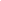 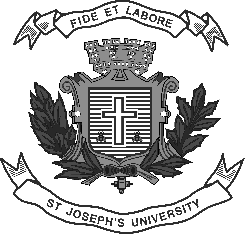      ST. JOSEPH’S UNIVERSITY, BANGALORE-27     ST. JOSEPH’S UNIVERSITY, BANGALORE-27     ST. JOSEPH’S UNIVERSITY, BANGALORE-27     ST. JOSEPH’S UNIVERSITY, BANGALORE-27     ST. JOSEPH’S UNIVERSITY, BANGALORE-27     ST. JOSEPH’S UNIVERSITY, BANGALORE-27     ST. JOSEPH’S UNIVERSITY, BANGALORE-27SEMESTER EXAMINATION: April 2023(Examination conducted in May 2023SEMESTER EXAMINATION: April 2023(Examination conducted in May 2023SEMESTER EXAMINATION: April 2023(Examination conducted in May 2023SEMESTER EXAMINATION: April 2023(Examination conducted in May 2023SEMESTER EXAMINATION: April 2023(Examination conducted in May 2023SEMESTER EXAMINATION: April 2023(Examination conducted in May 2023SEMESTER EXAMINATION: April 2023(Examination conducted in May 2023CSOE4: Python Programming Concepts(For current batch students only)CSOE4: Python Programming Concepts(For current batch students only)CSOE4: Python Programming Concepts(For current batch students only)CSOE4: Python Programming Concepts(For current batch students only)CSOE4: Python Programming Concepts(For current batch students only)CSOE4: Python Programming Concepts(For current batch students only)CSOE4: Python Programming Concepts(For current batch students only)Time- 2 hrsTime- 2 hrs          Max Marks-60          Max Marks-60          Max Marks-60This paper contains twelve printed pagesWhich type of Programming does Python support?
a) object-oriented programming
b) structured programming
c) functional programming
d) all of the mentioned Is Python case sensitive when dealing with identifiers?
a) no
b) yes
c) machine dependent
d) none of the mentionedWhich keyword is used for function in Python language?
a) Function
b) def
c) Fun
d) DefineWhich of the following is not a core data type in Python programming?
a) Tuples
b) Lists
c) Class
d) DictionaryWhat is the order of namespaces in which Python looks for an identifier?
a) Python first searches the built-in namespace, then the global namespace and finally the local namespace
b) Python first searches the built-in namespace, then the local namespace and finally the global namespace
c) Python first searches the local namespace, then the global namespace and finally the built-in namespace
d) Python first searches the global namespace, then the local namespace and finally the built-in namespace6.What arithmetic operators cannot be used with strings in Python?
a) *
b) –
c) +
d) All of the mentioned7. What will be the output of the following Python function?len(["hello",2, 4, 6])a) Error
b) 6
c) 4
d) 38. Which of the following is a Python tuple?
a) {1, 2, 3}
b) {}
c) [1, 2, 3]
d) (1, 2, 3)9.  Which of the following is the use of id() function in python?
a) Every object in Python doesn’t have a unique id
b) In Python Id function returns the identity of the object
c) None of the mentioned
d) All of the mentioned10. What is the maximum possible length of an identifier?
a) 31 characters
b) 63 characters
c) 79 characters
d) none of the mentioned11. Why are local variable names beginning with an underscore discouraged?
a) they are used to indicate a private variables of a class
b) they confuse the interpreter
c) they are used to indicate global variables
d) they slow down execution12. Which of the following cannot be a variable?
a) __init__
b) in
c) it
d) on13. Which one of these is floor division?
a) /
b) //
c) %
d) None of the mentioned14. What is the output of this expression, 3*1**3?
a) 27
b) 9
c) 3
d) 115. Which one of the following has the highest precedence in the expression?
a) Exponential
b) Addition
c) Multiplication
d) Parentheses16. Which of the following is not a complex number?
a) k = 2 + 3j
b) k = complex(2, 3)
c) k = 2 + 3l
d) k = 2 + 3J17. What will be the output of the following Python code?i = 1while False:    if i%2 == 0:        break    print(i)    i += 2a) 1b) 1 3 5 7 …
c) 1 2 3 4 …
d) none of the mentioned18. What will be the output of the following Python code?x = "abcdef"i = "a"while i in x:    x = x[1:]    print(i, end = " ")a) a a a a a a
b) a
c) no output
d) error19. The output of executing string.ascii_letters can also be achieved by:
a) string.ascii_lowercase_string.digits
b) string.ascii_lowercase+string.ascii_uppercase
c) string.letters
d) string.lowercase_string.uppercase20. What will be the output of the following Python code?    >>>print (r"\nhello")a new line and hello
b) \nhello
c) the letter r and then hello
d) error21. Which of the following statement prints hello\example\test.txt?
a) print(“hello\example\test.txt”)
b) print(“hello\\example\\test.txt”)
c) print(“hello\”example\”test.txt”)
d) print(“hello”\example”\test.txt”)22. Suppose s is “\t\tWorld\n”, what is s.strip()?
a) \t\tWorld\n
b) \t\tWorld\n
c) \t\tWORLD\n
d) World23. Say s=”hello” what will be the return value of type(s)?
a) int
b) bool
c) str
d) String24. What will be the output of the following Python code?print("xyyzxyzxzxyy".count('yy'))a) 2
b) 0
c) error
d) none of the mentioned25. What will be the output of the following Python code?print("Hello {name1} and {name2}".format(name1='foo', name2='bin'))a) Hello foo and bin
b) Hello {name1} and {name2}
c) Error
d) Hello and26. Which of the following commands will create a list?
a) list1 = list()
b) list1 = []
c) list1 = list([1, 2, 3])
d) all of the mentioned27. What is the output when we execute list(“hello”)?
a) [‘h’, ‘e’, ‘l’, ‘l’, ‘o’]
b) [‘hello’]
c) [‘llo’]
d) [‘olleh’]28. Suppose list1 is [1, 5, 9], what is sum(list1)?
a) 1
b) 9
c) 15
d) Error29.Suppose list1 is [4, 2, 2, 4, 5, 2, 1, 0], Which of the following is correct syntax for slicing operation?
a) print(list1[2:])
b) print(list1[:2])
c) print(list1[:-2])
d) all of the mentioned30. What will be the output of the following Python code snippet?k = [print(i) for i in my_string if i not in "aeiou"]a) prints all the vowels in my_string
b) prints all the consonants in my_string
c) prints all characters of my_string that aren’t vowels
d) prints only on executing print(k)31. Which of the following is not used as conditional statement in Python?switchif...elseelifNone of the mentioned above32. What will be the output of the following Python code snippet?print([i.lower() for i in "HELLO"])a) [‘h’, ‘e’, ‘l’, ‘l’, ‘o’]
b) ‘hello’
c) [‘hello’]
d) hello33. Conditional statements are also known as ___ statements.Decision-makingArrayListNone of the mentioned above34. Python Dictionary is used to store the data in a ___ format. Key value pairGroup value pairSelect value pairNone of the mentioned above35. Which of the statements about dictionary values if false?
a) More than one key can have the same value
b) The values of the dictionary can be accessed as dict[key]
c) Values of a dictionary must be unique
d) Values of a dictionary can be a mixture of letters and numbers36. If a is a dictionary with some key-value pairs, what does a.popitem() do?
a) Removes an arbitrary element
b) Removes all the key-value pairs
c) Removes the key-value pair for the key given as an argument
d) Invalid method for dictionary37. What will be the output of the following Python code snippet?test = {1:'A', 2:'B', 3:'C'}test = {}print(len(test))a) 0
b) None
c) 3
d) An exception is thrown38. What will be the output of the following code snippet?a = 3b = 1 print(a, b)a, b = b, a print(a, b)a) 3 1    1 3
b) 3 1    3 1
c) 1 3   1 3
d) 1 3    3 139.  Python supports the creation of anonymous functions at runtime, using a construct called __________
a) lambda
b) pi
c) anonymous
d) none of the mentioned40. What will be the output of the following Python code?def f(x, y, z):        return x + y + zf(2, 30, 400)a) 432
b) 24000
c) 430
d) No output41. What will be the output of the following Python code?min = (lambda x, y: x if x < y else y) min(101*99, 102*98)a) 9997
b) 9999
c) 9996
d) None of the mentioned42. Which are the advantages of functions in python?
a) Reducing duplication of code
b) Decomposing complex problems into simpler pieces
c) Improving clarity of the code
d) All of the mentioned43. What are the two main types of functions?
a) Custom function
b) Built-in function & User defined function
c) User function
d) System function44 What will be the output of the following code snippet?a = [1, 2, 3, 4, 5]sum = 0for ele in a:   sum += ele print(sum)15020None of the above45. Which of the following refers to mathematical function?
a) sqrt
b) rhombus
c) add
d) none of the above46. What will be the output of the following Python code?def cube(x):    return x * x * x      x = cube(3)    print xa) 9
b) 3
c) 27
d) 3047. How many keyword arguments can be passed to a function in a single function call?
a) zero
b) one
c) zero or more
d) one or more48.  What will be the output of the following Python code?def foo():    total += 1    return totaltotal = 0print(foo())a) 0
b) 1
c) error
d) none of the mentioned49. What will be the output of the following Python code?def f1():    x=15    print(x)x=12f1()a) Error
b) 12
c) 15
d) 151250. What will be the output of the following Python code?def f1():    x=100    print(x)x=+1f1()a) Error
b) 100
c) 101
d) 9951. The % operator returns the ___.
a) Quotientb) DivisorRemainderNone of the mentioned above52. What are the methods which begin and end with two underscore characters called?
a) Special methods
b) In-built methods
c) User-defined methods
d) Additional methods53. What is the name of the operator ** in Python?a) Exponentiation
b) Modulus
c) Floor division
d) None of the above54. Which of the following blocks will always be executed whether an exception is encountered or not in a program?
a) Try
b) except
c) finally
d) none of the above55. Amongst the following, who is the developer of Python programming?
a) Guido van Rossum
b) Denis Ritchie
c) Y.C. Khenderakar
d) none of the mentioned56. To open a file c:\scores.txt for reading, we use _____________
a) infile = open(“c:\scores.txt”, “r”)
b) infile = open(“c:\\scores.txt”, “r”)
c) infile = open(file = “c:\scores.txt”, “r”)
d) infile = open(file = “c:\\scores.txt”, “r”)57. Which of the following best describes inheritance?
a) Ability of a class to derive members of another class as a part of its own definition
b) Means of bundling instance variables and methods in order to restrict access to certain class members
c) Focuses on variables and passing of variables to functions
d) Allows for implementation of elegant software that is well designed and easily modified58. Which of the following statements is wrong about inheritance?
a) Protected members of a class can be inherited
b) The inheriting class is called a subclass
c) Private members of a class can be inherited and accessed
d) Inheritance is one of the features of OOP59. Suppose B is a subclass of A, to invoke the __init__ method in A from B, what is the line of code you should write?
a) A.__init__(self)
b) B.__init__(self)
c) A.__init__(B)
d) B.__init__(A)60. Which of the following best describes polymorphism?
a) Ability of a class to derive members of another class as a part of its own definition
b) Means of bundling instance variables and methods in order to restrict access to certain class members
c) Focuses on variables and passing of variables to functions
d) Allows for objects of different types and behaviour to be treated as the same general typeThis paper contains twelve printed pagesWhich type of Programming does Python support?
a) object-oriented programming
b) structured programming
c) functional programming
d) all of the mentioned Is Python case sensitive when dealing with identifiers?
a) no
b) yes
c) machine dependent
d) none of the mentionedWhich keyword is used for function in Python language?
a) Function
b) def
c) Fun
d) DefineWhich of the following is not a core data type in Python programming?
a) Tuples
b) Lists
c) Class
d) DictionaryWhat is the order of namespaces in which Python looks for an identifier?
a) Python first searches the built-in namespace, then the global namespace and finally the local namespace
b) Python first searches the built-in namespace, then the local namespace and finally the global namespace
c) Python first searches the local namespace, then the global namespace and finally the built-in namespace
d) Python first searches the global namespace, then the local namespace and finally the built-in namespace6.What arithmetic operators cannot be used with strings in Python?
a) *
b) –
c) +
d) All of the mentioned7. What will be the output of the following Python function?len(["hello",2, 4, 6])a) Error
b) 6
c) 4
d) 38. Which of the following is a Python tuple?
a) {1, 2, 3}
b) {}
c) [1, 2, 3]
d) (1, 2, 3)9.  Which of the following is the use of id() function in python?
a) Every object in Python doesn’t have a unique id
b) In Python Id function returns the identity of the object
c) None of the mentioned
d) All of the mentioned10. What is the maximum possible length of an identifier?
a) 31 characters
b) 63 characters
c) 79 characters
d) none of the mentioned11. Why are local variable names beginning with an underscore discouraged?
a) they are used to indicate a private variables of a class
b) they confuse the interpreter
c) they are used to indicate global variables
d) they slow down execution12. Which of the following cannot be a variable?
a) __init__
b) in
c) it
d) on13. Which one of these is floor division?
a) /
b) //
c) %
d) None of the mentioned14. What is the output of this expression, 3*1**3?
a) 27
b) 9
c) 3
d) 115. Which one of the following has the highest precedence in the expression?
a) Exponential
b) Addition
c) Multiplication
d) Parentheses16. Which of the following is not a complex number?
a) k = 2 + 3j
b) k = complex(2, 3)
c) k = 2 + 3l
d) k = 2 + 3J17. What will be the output of the following Python code?i = 1while False:    if i%2 == 0:        break    print(i)    i += 2a) 1b) 1 3 5 7 …
c) 1 2 3 4 …
d) none of the mentioned18. What will be the output of the following Python code?x = "abcdef"i = "a"while i in x:    x = x[1:]    print(i, end = " ")a) a a a a a a
b) a
c) no output
d) error19. The output of executing string.ascii_letters can also be achieved by:
a) string.ascii_lowercase_string.digits
b) string.ascii_lowercase+string.ascii_uppercase
c) string.letters
d) string.lowercase_string.uppercase20. What will be the output of the following Python code?    >>>print (r"\nhello")a new line and hello
b) \nhello
c) the letter r and then hello
d) error21. Which of the following statement prints hello\example\test.txt?
a) print(“hello\example\test.txt”)
b) print(“hello\\example\\test.txt”)
c) print(“hello\”example\”test.txt”)
d) print(“hello”\example”\test.txt”)22. Suppose s is “\t\tWorld\n”, what is s.strip()?
a) \t\tWorld\n
b) \t\tWorld\n
c) \t\tWORLD\n
d) World23. Say s=”hello” what will be the return value of type(s)?
a) int
b) bool
c) str
d) String24. What will be the output of the following Python code?print("xyyzxyzxzxyy".count('yy'))a) 2
b) 0
c) error
d) none of the mentioned25. What will be the output of the following Python code?print("Hello {name1} and {name2}".format(name1='foo', name2='bin'))a) Hello foo and bin
b) Hello {name1} and {name2}
c) Error
d) Hello and26. Which of the following commands will create a list?
a) list1 = list()
b) list1 = []
c) list1 = list([1, 2, 3])
d) all of the mentioned27. What is the output when we execute list(“hello”)?
a) [‘h’, ‘e’, ‘l’, ‘l’, ‘o’]
b) [‘hello’]
c) [‘llo’]
d) [‘olleh’]28. Suppose list1 is [1, 5, 9], what is sum(list1)?
a) 1
b) 9
c) 15
d) Error29.Suppose list1 is [4, 2, 2, 4, 5, 2, 1, 0], Which of the following is correct syntax for slicing operation?
a) print(list1[2:])
b) print(list1[:2])
c) print(list1[:-2])
d) all of the mentioned30. What will be the output of the following Python code snippet?k = [print(i) for i in my_string if i not in "aeiou"]a) prints all the vowels in my_string
b) prints all the consonants in my_string
c) prints all characters of my_string that aren’t vowels
d) prints only on executing print(k)31. Which of the following is not used as conditional statement in Python?switchif...elseelifNone of the mentioned above32. What will be the output of the following Python code snippet?print([i.lower() for i in "HELLO"])a) [‘h’, ‘e’, ‘l’, ‘l’, ‘o’]
b) ‘hello’
c) [‘hello’]
d) hello33. Conditional statements are also known as ___ statements.Decision-makingArrayListNone of the mentioned above34. Python Dictionary is used to store the data in a ___ format. Key value pairGroup value pairSelect value pairNone of the mentioned above35. Which of the statements about dictionary values if false?
a) More than one key can have the same value
b) The values of the dictionary can be accessed as dict[key]
c) Values of a dictionary must be unique
d) Values of a dictionary can be a mixture of letters and numbers36. If a is a dictionary with some key-value pairs, what does a.popitem() do?
a) Removes an arbitrary element
b) Removes all the key-value pairs
c) Removes the key-value pair for the key given as an argument
d) Invalid method for dictionary37. What will be the output of the following Python code snippet?test = {1:'A', 2:'B', 3:'C'}test = {}print(len(test))a) 0
b) None
c) 3
d) An exception is thrown38. What will be the output of the following code snippet?a = 3b = 1 print(a, b)a, b = b, a print(a, b)a) 3 1    1 3
b) 3 1    3 1
c) 1 3   1 3
d) 1 3    3 139.  Python supports the creation of anonymous functions at runtime, using a construct called __________
a) lambda
b) pi
c) anonymous
d) none of the mentioned40. What will be the output of the following Python code?def f(x, y, z):        return x + y + zf(2, 30, 400)a) 432
b) 24000
c) 430
d) No output41. What will be the output of the following Python code?min = (lambda x, y: x if x < y else y) min(101*99, 102*98)a) 9997
b) 9999
c) 9996
d) None of the mentioned42. Which are the advantages of functions in python?
a) Reducing duplication of code
b) Decomposing complex problems into simpler pieces
c) Improving clarity of the code
d) All of the mentioned43. What are the two main types of functions?
a) Custom function
b) Built-in function & User defined function
c) User function
d) System function44 What will be the output of the following code snippet?a = [1, 2, 3, 4, 5]sum = 0for ele in a:   sum += ele print(sum)15020None of the above45. Which of the following refers to mathematical function?
a) sqrt
b) rhombus
c) add
d) none of the above46. What will be the output of the following Python code?def cube(x):    return x * x * x      x = cube(3)    print xa) 9
b) 3
c) 27
d) 3047. How many keyword arguments can be passed to a function in a single function call?
a) zero
b) one
c) zero or more
d) one or more48.  What will be the output of the following Python code?def foo():    total += 1    return totaltotal = 0print(foo())a) 0
b) 1
c) error
d) none of the mentioned49. What will be the output of the following Python code?def f1():    x=15    print(x)x=12f1()a) Error
b) 12
c) 15
d) 151250. What will be the output of the following Python code?def f1():    x=100    print(x)x=+1f1()a) Error
b) 100
c) 101
d) 9951. The % operator returns the ___.
a) Quotientb) DivisorRemainderNone of the mentioned above52. What are the methods which begin and end with two underscore characters called?
a) Special methods
b) In-built methods
c) User-defined methods
d) Additional methods53. What is the name of the operator ** in Python?a) Exponentiation
b) Modulus
c) Floor division
d) None of the above54. Which of the following blocks will always be executed whether an exception is encountered or not in a program?
a) Try
b) except
c) finally
d) none of the above55. Amongst the following, who is the developer of Python programming?
a) Guido van Rossum
b) Denis Ritchie
c) Y.C. Khenderakar
d) none of the mentioned56. To open a file c:\scores.txt for reading, we use _____________
a) infile = open(“c:\scores.txt”, “r”)
b) infile = open(“c:\\scores.txt”, “r”)
c) infile = open(file = “c:\scores.txt”, “r”)
d) infile = open(file = “c:\\scores.txt”, “r”)57. Which of the following best describes inheritance?
a) Ability of a class to derive members of another class as a part of its own definition
b) Means of bundling instance variables and methods in order to restrict access to certain class members
c) Focuses on variables and passing of variables to functions
d) Allows for implementation of elegant software that is well designed and easily modified58. Which of the following statements is wrong about inheritance?
a) Protected members of a class can be inherited
b) The inheriting class is called a subclass
c) Private members of a class can be inherited and accessed
d) Inheritance is one of the features of OOP59. Suppose B is a subclass of A, to invoke the __init__ method in A from B, what is the line of code you should write?
a) A.__init__(self)
b) B.__init__(self)
c) A.__init__(B)
d) B.__init__(A)60. Which of the following best describes polymorphism?
a) Ability of a class to derive members of another class as a part of its own definition
b) Means of bundling instance variables and methods in order to restrict access to certain class members
c) Focuses on variables and passing of variables to functions
d) Allows for objects of different types and behaviour to be treated as the same general typeThis paper contains twelve printed pagesWhich type of Programming does Python support?
a) object-oriented programming
b) structured programming
c) functional programming
d) all of the mentioned Is Python case sensitive when dealing with identifiers?
a) no
b) yes
c) machine dependent
d) none of the mentionedWhich keyword is used for function in Python language?
a) Function
b) def
c) Fun
d) DefineWhich of the following is not a core data type in Python programming?
a) Tuples
b) Lists
c) Class
d) DictionaryWhat is the order of namespaces in which Python looks for an identifier?
a) Python first searches the built-in namespace, then the global namespace and finally the local namespace
b) Python first searches the built-in namespace, then the local namespace and finally the global namespace
c) Python first searches the local namespace, then the global namespace and finally the built-in namespace
d) Python first searches the global namespace, then the local namespace and finally the built-in namespace6.What arithmetic operators cannot be used with strings in Python?
a) *
b) –
c) +
d) All of the mentioned7. What will be the output of the following Python function?len(["hello",2, 4, 6])a) Error
b) 6
c) 4
d) 38. Which of the following is a Python tuple?
a) {1, 2, 3}
b) {}
c) [1, 2, 3]
d) (1, 2, 3)9.  Which of the following is the use of id() function in python?
a) Every object in Python doesn’t have a unique id
b) In Python Id function returns the identity of the object
c) None of the mentioned
d) All of the mentioned10. What is the maximum possible length of an identifier?
a) 31 characters
b) 63 characters
c) 79 characters
d) none of the mentioned11. Why are local variable names beginning with an underscore discouraged?
a) they are used to indicate a private variables of a class
b) they confuse the interpreter
c) they are used to indicate global variables
d) they slow down execution12. Which of the following cannot be a variable?
a) __init__
b) in
c) it
d) on13. Which one of these is floor division?
a) /
b) //
c) %
d) None of the mentioned14. What is the output of this expression, 3*1**3?
a) 27
b) 9
c) 3
d) 115. Which one of the following has the highest precedence in the expression?
a) Exponential
b) Addition
c) Multiplication
d) Parentheses16. Which of the following is not a complex number?
a) k = 2 + 3j
b) k = complex(2, 3)
c) k = 2 + 3l
d) k = 2 + 3J17. What will be the output of the following Python code?i = 1while False:    if i%2 == 0:        break    print(i)    i += 2a) 1b) 1 3 5 7 …
c) 1 2 3 4 …
d) none of the mentioned18. What will be the output of the following Python code?x = "abcdef"i = "a"while i in x:    x = x[1:]    print(i, end = " ")a) a a a a a a
b) a
c) no output
d) error19. The output of executing string.ascii_letters can also be achieved by:
a) string.ascii_lowercase_string.digits
b) string.ascii_lowercase+string.ascii_uppercase
c) string.letters
d) string.lowercase_string.uppercase20. What will be the output of the following Python code?    >>>print (r"\nhello")a new line and hello
b) \nhello
c) the letter r and then hello
d) error21. Which of the following statement prints hello\example\test.txt?
a) print(“hello\example\test.txt”)
b) print(“hello\\example\\test.txt”)
c) print(“hello\”example\”test.txt”)
d) print(“hello”\example”\test.txt”)22. Suppose s is “\t\tWorld\n”, what is s.strip()?
a) \t\tWorld\n
b) \t\tWorld\n
c) \t\tWORLD\n
d) World23. Say s=”hello” what will be the return value of type(s)?
a) int
b) bool
c) str
d) String24. What will be the output of the following Python code?print("xyyzxyzxzxyy".count('yy'))a) 2
b) 0
c) error
d) none of the mentioned25. What will be the output of the following Python code?print("Hello {name1} and {name2}".format(name1='foo', name2='bin'))a) Hello foo and bin
b) Hello {name1} and {name2}
c) Error
d) Hello and26. Which of the following commands will create a list?
a) list1 = list()
b) list1 = []
c) list1 = list([1, 2, 3])
d) all of the mentioned27. What is the output when we execute list(“hello”)?
a) [‘h’, ‘e’, ‘l’, ‘l’, ‘o’]
b) [‘hello’]
c) [‘llo’]
d) [‘olleh’]28. Suppose list1 is [1, 5, 9], what is sum(list1)?
a) 1
b) 9
c) 15
d) Error29.Suppose list1 is [4, 2, 2, 4, 5, 2, 1, 0], Which of the following is correct syntax for slicing operation?
a) print(list1[2:])
b) print(list1[:2])
c) print(list1[:-2])
d) all of the mentioned30. What will be the output of the following Python code snippet?k = [print(i) for i in my_string if i not in "aeiou"]a) prints all the vowels in my_string
b) prints all the consonants in my_string
c) prints all characters of my_string that aren’t vowels
d) prints only on executing print(k)31. Which of the following is not used as conditional statement in Python?switchif...elseelifNone of the mentioned above32. What will be the output of the following Python code snippet?print([i.lower() for i in "HELLO"])a) [‘h’, ‘e’, ‘l’, ‘l’, ‘o’]
b) ‘hello’
c) [‘hello’]
d) hello33. Conditional statements are also known as ___ statements.Decision-makingArrayListNone of the mentioned above34. Python Dictionary is used to store the data in a ___ format. Key value pairGroup value pairSelect value pairNone of the mentioned above35. Which of the statements about dictionary values if false?
a) More than one key can have the same value
b) The values of the dictionary can be accessed as dict[key]
c) Values of a dictionary must be unique
d) Values of a dictionary can be a mixture of letters and numbers36. If a is a dictionary with some key-value pairs, what does a.popitem() do?
a) Removes an arbitrary element
b) Removes all the key-value pairs
c) Removes the key-value pair for the key given as an argument
d) Invalid method for dictionary37. What will be the output of the following Python code snippet?test = {1:'A', 2:'B', 3:'C'}test = {}print(len(test))a) 0
b) None
c) 3
d) An exception is thrown38. What will be the output of the following code snippet?a = 3b = 1 print(a, b)a, b = b, a print(a, b)a) 3 1    1 3
b) 3 1    3 1
c) 1 3   1 3
d) 1 3    3 139.  Python supports the creation of anonymous functions at runtime, using a construct called __________
a) lambda
b) pi
c) anonymous
d) none of the mentioned40. What will be the output of the following Python code?def f(x, y, z):        return x + y + zf(2, 30, 400)a) 432
b) 24000
c) 430
d) No output41. What will be the output of the following Python code?min = (lambda x, y: x if x < y else y) min(101*99, 102*98)a) 9997
b) 9999
c) 9996
d) None of the mentioned42. Which are the advantages of functions in python?
a) Reducing duplication of code
b) Decomposing complex problems into simpler pieces
c) Improving clarity of the code
d) All of the mentioned43. What are the two main types of functions?
a) Custom function
b) Built-in function & User defined function
c) User function
d) System function44 What will be the output of the following code snippet?a = [1, 2, 3, 4, 5]sum = 0for ele in a:   sum += ele print(sum)15020None of the above45. Which of the following refers to mathematical function?
a) sqrt
b) rhombus
c) add
d) none of the above46. What will be the output of the following Python code?def cube(x):    return x * x * x      x = cube(3)    print xa) 9
b) 3
c) 27
d) 3047. How many keyword arguments can be passed to a function in a single function call?
a) zero
b) one
c) zero or more
d) one or more48.  What will be the output of the following Python code?def foo():    total += 1    return totaltotal = 0print(foo())a) 0
b) 1
c) error
d) none of the mentioned49. What will be the output of the following Python code?def f1():    x=15    print(x)x=12f1()a) Error
b) 12
c) 15
d) 151250. What will be the output of the following Python code?def f1():    x=100    print(x)x=+1f1()a) Error
b) 100
c) 101
d) 9951. The % operator returns the ___.
a) Quotientb) DivisorRemainderNone of the mentioned above52. What are the methods which begin and end with two underscore characters called?
a) Special methods
b) In-built methods
c) User-defined methods
d) Additional methods53. What is the name of the operator ** in Python?a) Exponentiation
b) Modulus
c) Floor division
d) None of the above54. Which of the following blocks will always be executed whether an exception is encountered or not in a program?
a) Try
b) except
c) finally
d) none of the above55. Amongst the following, who is the developer of Python programming?
a) Guido van Rossum
b) Denis Ritchie
c) Y.C. Khenderakar
d) none of the mentioned56. To open a file c:\scores.txt for reading, we use _____________
a) infile = open(“c:\scores.txt”, “r”)
b) infile = open(“c:\\scores.txt”, “r”)
c) infile = open(file = “c:\scores.txt”, “r”)
d) infile = open(file = “c:\\scores.txt”, “r”)57. Which of the following best describes inheritance?
a) Ability of a class to derive members of another class as a part of its own definition
b) Means of bundling instance variables and methods in order to restrict access to certain class members
c) Focuses on variables and passing of variables to functions
d) Allows for implementation of elegant software that is well designed and easily modified58. Which of the following statements is wrong about inheritance?
a) Protected members of a class can be inherited
b) The inheriting class is called a subclass
c) Private members of a class can be inherited and accessed
d) Inheritance is one of the features of OOP59. Suppose B is a subclass of A, to invoke the __init__ method in A from B, what is the line of code you should write?
a) A.__init__(self)
b) B.__init__(self)
c) A.__init__(B)
d) B.__init__(A)60. Which of the following best describes polymorphism?
a) Ability of a class to derive members of another class as a part of its own definition
b) Means of bundling instance variables and methods in order to restrict access to certain class members
c) Focuses on variables and passing of variables to functions
d) Allows for objects of different types and behaviour to be treated as the same general typeThis paper contains twelve printed pagesWhich type of Programming does Python support?
a) object-oriented programming
b) structured programming
c) functional programming
d) all of the mentioned Is Python case sensitive when dealing with identifiers?
a) no
b) yes
c) machine dependent
d) none of the mentionedWhich keyword is used for function in Python language?
a) Function
b) def
c) Fun
d) DefineWhich of the following is not a core data type in Python programming?
a) Tuples
b) Lists
c) Class
d) DictionaryWhat is the order of namespaces in which Python looks for an identifier?
a) Python first searches the built-in namespace, then the global namespace and finally the local namespace
b) Python first searches the built-in namespace, then the local namespace and finally the global namespace
c) Python first searches the local namespace, then the global namespace and finally the built-in namespace
d) Python first searches the global namespace, then the local namespace and finally the built-in namespace6.What arithmetic operators cannot be used with strings in Python?
a) *
b) –
c) +
d) All of the mentioned7. What will be the output of the following Python function?len(["hello",2, 4, 6])a) Error
b) 6
c) 4
d) 38. Which of the following is a Python tuple?
a) {1, 2, 3}
b) {}
c) [1, 2, 3]
d) (1, 2, 3)9.  Which of the following is the use of id() function in python?
a) Every object in Python doesn’t have a unique id
b) In Python Id function returns the identity of the object
c) None of the mentioned
d) All of the mentioned10. What is the maximum possible length of an identifier?
a) 31 characters
b) 63 characters
c) 79 characters
d) none of the mentioned11. Why are local variable names beginning with an underscore discouraged?
a) they are used to indicate a private variables of a class
b) they confuse the interpreter
c) they are used to indicate global variables
d) they slow down execution12. Which of the following cannot be a variable?
a) __init__
b) in
c) it
d) on13. Which one of these is floor division?
a) /
b) //
c) %
d) None of the mentioned14. What is the output of this expression, 3*1**3?
a) 27
b) 9
c) 3
d) 115. Which one of the following has the highest precedence in the expression?
a) Exponential
b) Addition
c) Multiplication
d) Parentheses16. Which of the following is not a complex number?
a) k = 2 + 3j
b) k = complex(2, 3)
c) k = 2 + 3l
d) k = 2 + 3J17. What will be the output of the following Python code?i = 1while False:    if i%2 == 0:        break    print(i)    i += 2a) 1b) 1 3 5 7 …
c) 1 2 3 4 …
d) none of the mentioned18. What will be the output of the following Python code?x = "abcdef"i = "a"while i in x:    x = x[1:]    print(i, end = " ")a) a a a a a a
b) a
c) no output
d) error19. The output of executing string.ascii_letters can also be achieved by:
a) string.ascii_lowercase_string.digits
b) string.ascii_lowercase+string.ascii_uppercase
c) string.letters
d) string.lowercase_string.uppercase20. What will be the output of the following Python code?    >>>print (r"\nhello")a new line and hello
b) \nhello
c) the letter r and then hello
d) error21. Which of the following statement prints hello\example\test.txt?
a) print(“hello\example\test.txt”)
b) print(“hello\\example\\test.txt”)
c) print(“hello\”example\”test.txt”)
d) print(“hello”\example”\test.txt”)22. Suppose s is “\t\tWorld\n”, what is s.strip()?
a) \t\tWorld\n
b) \t\tWorld\n
c) \t\tWORLD\n
d) World23. Say s=”hello” what will be the return value of type(s)?
a) int
b) bool
c) str
d) String24. What will be the output of the following Python code?print("xyyzxyzxzxyy".count('yy'))a) 2
b) 0
c) error
d) none of the mentioned25. What will be the output of the following Python code?print("Hello {name1} and {name2}".format(name1='foo', name2='bin'))a) Hello foo and bin
b) Hello {name1} and {name2}
c) Error
d) Hello and26. Which of the following commands will create a list?
a) list1 = list()
b) list1 = []
c) list1 = list([1, 2, 3])
d) all of the mentioned27. What is the output when we execute list(“hello”)?
a) [‘h’, ‘e’, ‘l’, ‘l’, ‘o’]
b) [‘hello’]
c) [‘llo’]
d) [‘olleh’]28. Suppose list1 is [1, 5, 9], what is sum(list1)?
a) 1
b) 9
c) 15
d) Error29.Suppose list1 is [4, 2, 2, 4, 5, 2, 1, 0], Which of the following is correct syntax for slicing operation?
a) print(list1[2:])
b) print(list1[:2])
c) print(list1[:-2])
d) all of the mentioned30. What will be the output of the following Python code snippet?k = [print(i) for i in my_string if i not in "aeiou"]a) prints all the vowels in my_string
b) prints all the consonants in my_string
c) prints all characters of my_string that aren’t vowels
d) prints only on executing print(k)31. Which of the following is not used as conditional statement in Python?switchif...elseelifNone of the mentioned above32. What will be the output of the following Python code snippet?print([i.lower() for i in "HELLO"])a) [‘h’, ‘e’, ‘l’, ‘l’, ‘o’]
b) ‘hello’
c) [‘hello’]
d) hello33. Conditional statements are also known as ___ statements.Decision-makingArrayListNone of the mentioned above34. Python Dictionary is used to store the data in a ___ format. Key value pairGroup value pairSelect value pairNone of the mentioned above35. Which of the statements about dictionary values if false?
a) More than one key can have the same value
b) The values of the dictionary can be accessed as dict[key]
c) Values of a dictionary must be unique
d) Values of a dictionary can be a mixture of letters and numbers36. If a is a dictionary with some key-value pairs, what does a.popitem() do?
a) Removes an arbitrary element
b) Removes all the key-value pairs
c) Removes the key-value pair for the key given as an argument
d) Invalid method for dictionary37. What will be the output of the following Python code snippet?test = {1:'A', 2:'B', 3:'C'}test = {}print(len(test))a) 0
b) None
c) 3
d) An exception is thrown38. What will be the output of the following code snippet?a = 3b = 1 print(a, b)a, b = b, a print(a, b)a) 3 1    1 3
b) 3 1    3 1
c) 1 3   1 3
d) 1 3    3 139.  Python supports the creation of anonymous functions at runtime, using a construct called __________
a) lambda
b) pi
c) anonymous
d) none of the mentioned40. What will be the output of the following Python code?def f(x, y, z):        return x + y + zf(2, 30, 400)a) 432
b) 24000
c) 430
d) No output41. What will be the output of the following Python code?min = (lambda x, y: x if x < y else y) min(101*99, 102*98)a) 9997
b) 9999
c) 9996
d) None of the mentioned42. Which are the advantages of functions in python?
a) Reducing duplication of code
b) Decomposing complex problems into simpler pieces
c) Improving clarity of the code
d) All of the mentioned43. What are the two main types of functions?
a) Custom function
b) Built-in function & User defined function
c) User function
d) System function44 What will be the output of the following code snippet?a = [1, 2, 3, 4, 5]sum = 0for ele in a:   sum += ele print(sum)15020None of the above45. Which of the following refers to mathematical function?
a) sqrt
b) rhombus
c) add
d) none of the above46. What will be the output of the following Python code?def cube(x):    return x * x * x      x = cube(3)    print xa) 9
b) 3
c) 27
d) 3047. How many keyword arguments can be passed to a function in a single function call?
a) zero
b) one
c) zero or more
d) one or more48.  What will be the output of the following Python code?def foo():    total += 1    return totaltotal = 0print(foo())a) 0
b) 1
c) error
d) none of the mentioned49. What will be the output of the following Python code?def f1():    x=15    print(x)x=12f1()a) Error
b) 12
c) 15
d) 151250. What will be the output of the following Python code?def f1():    x=100    print(x)x=+1f1()a) Error
b) 100
c) 101
d) 9951. The % operator returns the ___.
a) Quotientb) DivisorRemainderNone of the mentioned above52. What are the methods which begin and end with two underscore characters called?
a) Special methods
b) In-built methods
c) User-defined methods
d) Additional methods53. What is the name of the operator ** in Python?a) Exponentiation
b) Modulus
c) Floor division
d) None of the above54. Which of the following blocks will always be executed whether an exception is encountered or not in a program?
a) Try
b) except
c) finally
d) none of the above55. Amongst the following, who is the developer of Python programming?
a) Guido van Rossum
b) Denis Ritchie
c) Y.C. Khenderakar
d) none of the mentioned56. To open a file c:\scores.txt for reading, we use _____________
a) infile = open(“c:\scores.txt”, “r”)
b) infile = open(“c:\\scores.txt”, “r”)
c) infile = open(file = “c:\scores.txt”, “r”)
d) infile = open(file = “c:\\scores.txt”, “r”)57. Which of the following best describes inheritance?
a) Ability of a class to derive members of another class as a part of its own definition
b) Means of bundling instance variables and methods in order to restrict access to certain class members
c) Focuses on variables and passing of variables to functions
d) Allows for implementation of elegant software that is well designed and easily modified58. Which of the following statements is wrong about inheritance?
a) Protected members of a class can be inherited
b) The inheriting class is called a subclass
c) Private members of a class can be inherited and accessed
d) Inheritance is one of the features of OOP59. Suppose B is a subclass of A, to invoke the __init__ method in A from B, what is the line of code you should write?
a) A.__init__(self)
b) B.__init__(self)
c) A.__init__(B)
d) B.__init__(A)60. Which of the following best describes polymorphism?
a) Ability of a class to derive members of another class as a part of its own definition
b) Means of bundling instance variables and methods in order to restrict access to certain class members
c) Focuses on variables and passing of variables to functions
d) Allows for objects of different types and behaviour to be treated as the same general typeThis paper contains twelve printed pagesWhich type of Programming does Python support?
a) object-oriented programming
b) structured programming
c) functional programming
d) all of the mentioned Is Python case sensitive when dealing with identifiers?
a) no
b) yes
c) machine dependent
d) none of the mentionedWhich keyword is used for function in Python language?
a) Function
b) def
c) Fun
d) DefineWhich of the following is not a core data type in Python programming?
a) Tuples
b) Lists
c) Class
d) DictionaryWhat is the order of namespaces in which Python looks for an identifier?
a) Python first searches the built-in namespace, then the global namespace and finally the local namespace
b) Python first searches the built-in namespace, then the local namespace and finally the global namespace
c) Python first searches the local namespace, then the global namespace and finally the built-in namespace
d) Python first searches the global namespace, then the local namespace and finally the built-in namespace6.What arithmetic operators cannot be used with strings in Python?
a) *
b) –
c) +
d) All of the mentioned7. What will be the output of the following Python function?len(["hello",2, 4, 6])a) Error
b) 6
c) 4
d) 38. Which of the following is a Python tuple?
a) {1, 2, 3}
b) {}
c) [1, 2, 3]
d) (1, 2, 3)9.  Which of the following is the use of id() function in python?
a) Every object in Python doesn’t have a unique id
b) In Python Id function returns the identity of the object
c) None of the mentioned
d) All of the mentioned10. What is the maximum possible length of an identifier?
a) 31 characters
b) 63 characters
c) 79 characters
d) none of the mentioned11. Why are local variable names beginning with an underscore discouraged?
a) they are used to indicate a private variables of a class
b) they confuse the interpreter
c) they are used to indicate global variables
d) they slow down execution12. Which of the following cannot be a variable?
a) __init__
b) in
c) it
d) on13. Which one of these is floor division?
a) /
b) //
c) %
d) None of the mentioned14. What is the output of this expression, 3*1**3?
a) 27
b) 9
c) 3
d) 115. Which one of the following has the highest precedence in the expression?
a) Exponential
b) Addition
c) Multiplication
d) Parentheses16. Which of the following is not a complex number?
a) k = 2 + 3j
b) k = complex(2, 3)
c) k = 2 + 3l
d) k = 2 + 3J17. What will be the output of the following Python code?i = 1while False:    if i%2 == 0:        break    print(i)    i += 2a) 1b) 1 3 5 7 …
c) 1 2 3 4 …
d) none of the mentioned18. What will be the output of the following Python code?x = "abcdef"i = "a"while i in x:    x = x[1:]    print(i, end = " ")a) a a a a a a
b) a
c) no output
d) error19. The output of executing string.ascii_letters can also be achieved by:
a) string.ascii_lowercase_string.digits
b) string.ascii_lowercase+string.ascii_uppercase
c) string.letters
d) string.lowercase_string.uppercase20. What will be the output of the following Python code?    >>>print (r"\nhello")a new line and hello
b) \nhello
c) the letter r and then hello
d) error21. Which of the following statement prints hello\example\test.txt?
a) print(“hello\example\test.txt”)
b) print(“hello\\example\\test.txt”)
c) print(“hello\”example\”test.txt”)
d) print(“hello”\example”\test.txt”)22. Suppose s is “\t\tWorld\n”, what is s.strip()?
a) \t\tWorld\n
b) \t\tWorld\n
c) \t\tWORLD\n
d) World23. Say s=”hello” what will be the return value of type(s)?
a) int
b) bool
c) str
d) String24. What will be the output of the following Python code?print("xyyzxyzxzxyy".count('yy'))a) 2
b) 0
c) error
d) none of the mentioned25. What will be the output of the following Python code?print("Hello {name1} and {name2}".format(name1='foo', name2='bin'))a) Hello foo and bin
b) Hello {name1} and {name2}
c) Error
d) Hello and26. Which of the following commands will create a list?
a) list1 = list()
b) list1 = []
c) list1 = list([1, 2, 3])
d) all of the mentioned27. What is the output when we execute list(“hello”)?
a) [‘h’, ‘e’, ‘l’, ‘l’, ‘o’]
b) [‘hello’]
c) [‘llo’]
d) [‘olleh’]28. Suppose list1 is [1, 5, 9], what is sum(list1)?
a) 1
b) 9
c) 15
d) Error29.Suppose list1 is [4, 2, 2, 4, 5, 2, 1, 0], Which of the following is correct syntax for slicing operation?
a) print(list1[2:])
b) print(list1[:2])
c) print(list1[:-2])
d) all of the mentioned30. What will be the output of the following Python code snippet?k = [print(i) for i in my_string if i not in "aeiou"]a) prints all the vowels in my_string
b) prints all the consonants in my_string
c) prints all characters of my_string that aren’t vowels
d) prints only on executing print(k)31. Which of the following is not used as conditional statement in Python?switchif...elseelifNone of the mentioned above32. What will be the output of the following Python code snippet?print([i.lower() for i in "HELLO"])a) [‘h’, ‘e’, ‘l’, ‘l’, ‘o’]
b) ‘hello’
c) [‘hello’]
d) hello33. Conditional statements are also known as ___ statements.Decision-makingArrayListNone of the mentioned above34. Python Dictionary is used to store the data in a ___ format. Key value pairGroup value pairSelect value pairNone of the mentioned above35. Which of the statements about dictionary values if false?
a) More than one key can have the same value
b) The values of the dictionary can be accessed as dict[key]
c) Values of a dictionary must be unique
d) Values of a dictionary can be a mixture of letters and numbers36. If a is a dictionary with some key-value pairs, what does a.popitem() do?
a) Removes an arbitrary element
b) Removes all the key-value pairs
c) Removes the key-value pair for the key given as an argument
d) Invalid method for dictionary37. What will be the output of the following Python code snippet?test = {1:'A', 2:'B', 3:'C'}test = {}print(len(test))a) 0
b) None
c) 3
d) An exception is thrown38. What will be the output of the following code snippet?a = 3b = 1 print(a, b)a, b = b, a print(a, b)a) 3 1    1 3
b) 3 1    3 1
c) 1 3   1 3
d) 1 3    3 139.  Python supports the creation of anonymous functions at runtime, using a construct called __________
a) lambda
b) pi
c) anonymous
d) none of the mentioned40. What will be the output of the following Python code?def f(x, y, z):        return x + y + zf(2, 30, 400)a) 432
b) 24000
c) 430
d) No output41. What will be the output of the following Python code?min = (lambda x, y: x if x < y else y) min(101*99, 102*98)a) 9997
b) 9999
c) 9996
d) None of the mentioned42. Which are the advantages of functions in python?
a) Reducing duplication of code
b) Decomposing complex problems into simpler pieces
c) Improving clarity of the code
d) All of the mentioned43. What are the two main types of functions?
a) Custom function
b) Built-in function & User defined function
c) User function
d) System function44 What will be the output of the following code snippet?a = [1, 2, 3, 4, 5]sum = 0for ele in a:   sum += ele print(sum)15020None of the above45. Which of the following refers to mathematical function?
a) sqrt
b) rhombus
c) add
d) none of the above46. What will be the output of the following Python code?def cube(x):    return x * x * x      x = cube(3)    print xa) 9
b) 3
c) 27
d) 3047. How many keyword arguments can be passed to a function in a single function call?
a) zero
b) one
c) zero or more
d) one or more48.  What will be the output of the following Python code?def foo():    total += 1    return totaltotal = 0print(foo())a) 0
b) 1
c) error
d) none of the mentioned49. What will be the output of the following Python code?def f1():    x=15    print(x)x=12f1()a) Error
b) 12
c) 15
d) 151250. What will be the output of the following Python code?def f1():    x=100    print(x)x=+1f1()a) Error
b) 100
c) 101
d) 9951. The % operator returns the ___.
a) Quotientb) DivisorRemainderNone of the mentioned above52. What are the methods which begin and end with two underscore characters called?
a) Special methods
b) In-built methods
c) User-defined methods
d) Additional methods53. What is the name of the operator ** in Python?a) Exponentiation
b) Modulus
c) Floor division
d) None of the above54. Which of the following blocks will always be executed whether an exception is encountered or not in a program?
a) Try
b) except
c) finally
d) none of the above55. Amongst the following, who is the developer of Python programming?
a) Guido van Rossum
b) Denis Ritchie
c) Y.C. Khenderakar
d) none of the mentioned56. To open a file c:\scores.txt for reading, we use _____________
a) infile = open(“c:\scores.txt”, “r”)
b) infile = open(“c:\\scores.txt”, “r”)
c) infile = open(file = “c:\scores.txt”, “r”)
d) infile = open(file = “c:\\scores.txt”, “r”)57. Which of the following best describes inheritance?
a) Ability of a class to derive members of another class as a part of its own definition
b) Means of bundling instance variables and methods in order to restrict access to certain class members
c) Focuses on variables and passing of variables to functions
d) Allows for implementation of elegant software that is well designed and easily modified58. Which of the following statements is wrong about inheritance?
a) Protected members of a class can be inherited
b) The inheriting class is called a subclass
c) Private members of a class can be inherited and accessed
d) Inheritance is one of the features of OOP59. Suppose B is a subclass of A, to invoke the __init__ method in A from B, what is the line of code you should write?
a) A.__init__(self)
b) B.__init__(self)
c) A.__init__(B)
d) B.__init__(A)60. Which of the following best describes polymorphism?
a) Ability of a class to derive members of another class as a part of its own definition
b) Means of bundling instance variables and methods in order to restrict access to certain class members
c) Focuses on variables and passing of variables to functions
d) Allows for objects of different types and behaviour to be treated as the same general typeThis paper contains twelve printed pagesWhich type of Programming does Python support?
a) object-oriented programming
b) structured programming
c) functional programming
d) all of the mentioned Is Python case sensitive when dealing with identifiers?
a) no
b) yes
c) machine dependent
d) none of the mentionedWhich keyword is used for function in Python language?
a) Function
b) def
c) Fun
d) DefineWhich of the following is not a core data type in Python programming?
a) Tuples
b) Lists
c) Class
d) DictionaryWhat is the order of namespaces in which Python looks for an identifier?
a) Python first searches the built-in namespace, then the global namespace and finally the local namespace
b) Python first searches the built-in namespace, then the local namespace and finally the global namespace
c) Python first searches the local namespace, then the global namespace and finally the built-in namespace
d) Python first searches the global namespace, then the local namespace and finally the built-in namespace6.What arithmetic operators cannot be used with strings in Python?
a) *
b) –
c) +
d) All of the mentioned7. What will be the output of the following Python function?len(["hello",2, 4, 6])a) Error
b) 6
c) 4
d) 38. Which of the following is a Python tuple?
a) {1, 2, 3}
b) {}
c) [1, 2, 3]
d) (1, 2, 3)9.  Which of the following is the use of id() function in python?
a) Every object in Python doesn’t have a unique id
b) In Python Id function returns the identity of the object
c) None of the mentioned
d) All of the mentioned10. What is the maximum possible length of an identifier?
a) 31 characters
b) 63 characters
c) 79 characters
d) none of the mentioned11. Why are local variable names beginning with an underscore discouraged?
a) they are used to indicate a private variables of a class
b) they confuse the interpreter
c) they are used to indicate global variables
d) they slow down execution12. Which of the following cannot be a variable?
a) __init__
b) in
c) it
d) on13. Which one of these is floor division?
a) /
b) //
c) %
d) None of the mentioned14. What is the output of this expression, 3*1**3?
a) 27
b) 9
c) 3
d) 115. Which one of the following has the highest precedence in the expression?
a) Exponential
b) Addition
c) Multiplication
d) Parentheses16. Which of the following is not a complex number?
a) k = 2 + 3j
b) k = complex(2, 3)
c) k = 2 + 3l
d) k = 2 + 3J17. What will be the output of the following Python code?i = 1while False:    if i%2 == 0:        break    print(i)    i += 2a) 1b) 1 3 5 7 …
c) 1 2 3 4 …
d) none of the mentioned18. What will be the output of the following Python code?x = "abcdef"i = "a"while i in x:    x = x[1:]    print(i, end = " ")a) a a a a a a
b) a
c) no output
d) error19. The output of executing string.ascii_letters can also be achieved by:
a) string.ascii_lowercase_string.digits
b) string.ascii_lowercase+string.ascii_uppercase
c) string.letters
d) string.lowercase_string.uppercase20. What will be the output of the following Python code?    >>>print (r"\nhello")a new line and hello
b) \nhello
c) the letter r and then hello
d) error21. Which of the following statement prints hello\example\test.txt?
a) print(“hello\example\test.txt”)
b) print(“hello\\example\\test.txt”)
c) print(“hello\”example\”test.txt”)
d) print(“hello”\example”\test.txt”)22. Suppose s is “\t\tWorld\n”, what is s.strip()?
a) \t\tWorld\n
b) \t\tWorld\n
c) \t\tWORLD\n
d) World23. Say s=”hello” what will be the return value of type(s)?
a) int
b) bool
c) str
d) String24. What will be the output of the following Python code?print("xyyzxyzxzxyy".count('yy'))a) 2
b) 0
c) error
d) none of the mentioned25. What will be the output of the following Python code?print("Hello {name1} and {name2}".format(name1='foo', name2='bin'))a) Hello foo and bin
b) Hello {name1} and {name2}
c) Error
d) Hello and26. Which of the following commands will create a list?
a) list1 = list()
b) list1 = []
c) list1 = list([1, 2, 3])
d) all of the mentioned27. What is the output when we execute list(“hello”)?
a) [‘h’, ‘e’, ‘l’, ‘l’, ‘o’]
b) [‘hello’]
c) [‘llo’]
d) [‘olleh’]28. Suppose list1 is [1, 5, 9], what is sum(list1)?
a) 1
b) 9
c) 15
d) Error29.Suppose list1 is [4, 2, 2, 4, 5, 2, 1, 0], Which of the following is correct syntax for slicing operation?
a) print(list1[2:])
b) print(list1[:2])
c) print(list1[:-2])
d) all of the mentioned30. What will be the output of the following Python code snippet?k = [print(i) for i in my_string if i not in "aeiou"]a) prints all the vowels in my_string
b) prints all the consonants in my_string
c) prints all characters of my_string that aren’t vowels
d) prints only on executing print(k)31. Which of the following is not used as conditional statement in Python?switchif...elseelifNone of the mentioned above32. What will be the output of the following Python code snippet?print([i.lower() for i in "HELLO"])a) [‘h’, ‘e’, ‘l’, ‘l’, ‘o’]
b) ‘hello’
c) [‘hello’]
d) hello33. Conditional statements are also known as ___ statements.Decision-makingArrayListNone of the mentioned above34. Python Dictionary is used to store the data in a ___ format. Key value pairGroup value pairSelect value pairNone of the mentioned above35. Which of the statements about dictionary values if false?
a) More than one key can have the same value
b) The values of the dictionary can be accessed as dict[key]
c) Values of a dictionary must be unique
d) Values of a dictionary can be a mixture of letters and numbers36. If a is a dictionary with some key-value pairs, what does a.popitem() do?
a) Removes an arbitrary element
b) Removes all the key-value pairs
c) Removes the key-value pair for the key given as an argument
d) Invalid method for dictionary37. What will be the output of the following Python code snippet?test = {1:'A', 2:'B', 3:'C'}test = {}print(len(test))a) 0
b) None
c) 3
d) An exception is thrown38. What will be the output of the following code snippet?a = 3b = 1 print(a, b)a, b = b, a print(a, b)a) 3 1    1 3
b) 3 1    3 1
c) 1 3   1 3
d) 1 3    3 139.  Python supports the creation of anonymous functions at runtime, using a construct called __________
a) lambda
b) pi
c) anonymous
d) none of the mentioned40. What will be the output of the following Python code?def f(x, y, z):        return x + y + zf(2, 30, 400)a) 432
b) 24000
c) 430
d) No output41. What will be the output of the following Python code?min = (lambda x, y: x if x < y else y) min(101*99, 102*98)a) 9997
b) 9999
c) 9996
d) None of the mentioned42. Which are the advantages of functions in python?
a) Reducing duplication of code
b) Decomposing complex problems into simpler pieces
c) Improving clarity of the code
d) All of the mentioned43. What are the two main types of functions?
a) Custom function
b) Built-in function & User defined function
c) User function
d) System function44 What will be the output of the following code snippet?a = [1, 2, 3, 4, 5]sum = 0for ele in a:   sum += ele print(sum)15020None of the above45. Which of the following refers to mathematical function?
a) sqrt
b) rhombus
c) add
d) none of the above46. What will be the output of the following Python code?def cube(x):    return x * x * x      x = cube(3)    print xa) 9
b) 3
c) 27
d) 3047. How many keyword arguments can be passed to a function in a single function call?
a) zero
b) one
c) zero or more
d) one or more48.  What will be the output of the following Python code?def foo():    total += 1    return totaltotal = 0print(foo())a) 0
b) 1
c) error
d) none of the mentioned49. What will be the output of the following Python code?def f1():    x=15    print(x)x=12f1()a) Error
b) 12
c) 15
d) 151250. What will be the output of the following Python code?def f1():    x=100    print(x)x=+1f1()a) Error
b) 100
c) 101
d) 9951. The % operator returns the ___.
a) Quotientb) DivisorRemainderNone of the mentioned above52. What are the methods which begin and end with two underscore characters called?
a) Special methods
b) In-built methods
c) User-defined methods
d) Additional methods53. What is the name of the operator ** in Python?a) Exponentiation
b) Modulus
c) Floor division
d) None of the above54. Which of the following blocks will always be executed whether an exception is encountered or not in a program?
a) Try
b) except
c) finally
d) none of the above55. Amongst the following, who is the developer of Python programming?
a) Guido van Rossum
b) Denis Ritchie
c) Y.C. Khenderakar
d) none of the mentioned56. To open a file c:\scores.txt for reading, we use _____________
a) infile = open(“c:\scores.txt”, “r”)
b) infile = open(“c:\\scores.txt”, “r”)
c) infile = open(file = “c:\scores.txt”, “r”)
d) infile = open(file = “c:\\scores.txt”, “r”)57. Which of the following best describes inheritance?
a) Ability of a class to derive members of another class as a part of its own definition
b) Means of bundling instance variables and methods in order to restrict access to certain class members
c) Focuses on variables and passing of variables to functions
d) Allows for implementation of elegant software that is well designed and easily modified58. Which of the following statements is wrong about inheritance?
a) Protected members of a class can be inherited
b) The inheriting class is called a subclass
c) Private members of a class can be inherited and accessed
d) Inheritance is one of the features of OOP59. Suppose B is a subclass of A, to invoke the __init__ method in A from B, what is the line of code you should write?
a) A.__init__(self)
b) B.__init__(self)
c) A.__init__(B)
d) B.__init__(A)60. Which of the following best describes polymorphism?
a) Ability of a class to derive members of another class as a part of its own definition
b) Means of bundling instance variables and methods in order to restrict access to certain class members
c) Focuses on variables and passing of variables to functions
d) Allows for objects of different types and behaviour to be treated as the same general typeThis paper contains twelve printed pagesWhich type of Programming does Python support?
a) object-oriented programming
b) structured programming
c) functional programming
d) all of the mentioned Is Python case sensitive when dealing with identifiers?
a) no
b) yes
c) machine dependent
d) none of the mentionedWhich keyword is used for function in Python language?
a) Function
b) def
c) Fun
d) DefineWhich of the following is not a core data type in Python programming?
a) Tuples
b) Lists
c) Class
d) DictionaryWhat is the order of namespaces in which Python looks for an identifier?
a) Python first searches the built-in namespace, then the global namespace and finally the local namespace
b) Python first searches the built-in namespace, then the local namespace and finally the global namespace
c) Python first searches the local namespace, then the global namespace and finally the built-in namespace
d) Python first searches the global namespace, then the local namespace and finally the built-in namespace6.What arithmetic operators cannot be used with strings in Python?
a) *
b) –
c) +
d) All of the mentioned7. What will be the output of the following Python function?len(["hello",2, 4, 6])a) Error
b) 6
c) 4
d) 38. Which of the following is a Python tuple?
a) {1, 2, 3}
b) {}
c) [1, 2, 3]
d) (1, 2, 3)9.  Which of the following is the use of id() function in python?
a) Every object in Python doesn’t have a unique id
b) In Python Id function returns the identity of the object
c) None of the mentioned
d) All of the mentioned10. What is the maximum possible length of an identifier?
a) 31 characters
b) 63 characters
c) 79 characters
d) none of the mentioned11. Why are local variable names beginning with an underscore discouraged?
a) they are used to indicate a private variables of a class
b) they confuse the interpreter
c) they are used to indicate global variables
d) they slow down execution12. Which of the following cannot be a variable?
a) __init__
b) in
c) it
d) on13. Which one of these is floor division?
a) /
b) //
c) %
d) None of the mentioned14. What is the output of this expression, 3*1**3?
a) 27
b) 9
c) 3
d) 115. Which one of the following has the highest precedence in the expression?
a) Exponential
b) Addition
c) Multiplication
d) Parentheses16. Which of the following is not a complex number?
a) k = 2 + 3j
b) k = complex(2, 3)
c) k = 2 + 3l
d) k = 2 + 3J17. What will be the output of the following Python code?i = 1while False:    if i%2 == 0:        break    print(i)    i += 2a) 1b) 1 3 5 7 …
c) 1 2 3 4 …
d) none of the mentioned18. What will be the output of the following Python code?x = "abcdef"i = "a"while i in x:    x = x[1:]    print(i, end = " ")a) a a a a a a
b) a
c) no output
d) error19. The output of executing string.ascii_letters can also be achieved by:
a) string.ascii_lowercase_string.digits
b) string.ascii_lowercase+string.ascii_uppercase
c) string.letters
d) string.lowercase_string.uppercase20. What will be the output of the following Python code?    >>>print (r"\nhello")a new line and hello
b) \nhello
c) the letter r and then hello
d) error21. Which of the following statement prints hello\example\test.txt?
a) print(“hello\example\test.txt”)
b) print(“hello\\example\\test.txt”)
c) print(“hello\”example\”test.txt”)
d) print(“hello”\example”\test.txt”)22. Suppose s is “\t\tWorld\n”, what is s.strip()?
a) \t\tWorld\n
b) \t\tWorld\n
c) \t\tWORLD\n
d) World23. Say s=”hello” what will be the return value of type(s)?
a) int
b) bool
c) str
d) String24. What will be the output of the following Python code?print("xyyzxyzxzxyy".count('yy'))a) 2
b) 0
c) error
d) none of the mentioned25. What will be the output of the following Python code?print("Hello {name1} and {name2}".format(name1='foo', name2='bin'))a) Hello foo and bin
b) Hello {name1} and {name2}
c) Error
d) Hello and26. Which of the following commands will create a list?
a) list1 = list()
b) list1 = []
c) list1 = list([1, 2, 3])
d) all of the mentioned27. What is the output when we execute list(“hello”)?
a) [‘h’, ‘e’, ‘l’, ‘l’, ‘o’]
b) [‘hello’]
c) [‘llo’]
d) [‘olleh’]28. Suppose list1 is [1, 5, 9], what is sum(list1)?
a) 1
b) 9
c) 15
d) Error29.Suppose list1 is [4, 2, 2, 4, 5, 2, 1, 0], Which of the following is correct syntax for slicing operation?
a) print(list1[2:])
b) print(list1[:2])
c) print(list1[:-2])
d) all of the mentioned30. What will be the output of the following Python code snippet?k = [print(i) for i in my_string if i not in "aeiou"]a) prints all the vowels in my_string
b) prints all the consonants in my_string
c) prints all characters of my_string that aren’t vowels
d) prints only on executing print(k)31. Which of the following is not used as conditional statement in Python?switchif...elseelifNone of the mentioned above32. What will be the output of the following Python code snippet?print([i.lower() for i in "HELLO"])a) [‘h’, ‘e’, ‘l’, ‘l’, ‘o’]
b) ‘hello’
c) [‘hello’]
d) hello33. Conditional statements are also known as ___ statements.Decision-makingArrayListNone of the mentioned above34. Python Dictionary is used to store the data in a ___ format. Key value pairGroup value pairSelect value pairNone of the mentioned above35. Which of the statements about dictionary values if false?
a) More than one key can have the same value
b) The values of the dictionary can be accessed as dict[key]
c) Values of a dictionary must be unique
d) Values of a dictionary can be a mixture of letters and numbers36. If a is a dictionary with some key-value pairs, what does a.popitem() do?
a) Removes an arbitrary element
b) Removes all the key-value pairs
c) Removes the key-value pair for the key given as an argument
d) Invalid method for dictionary37. What will be the output of the following Python code snippet?test = {1:'A', 2:'B', 3:'C'}test = {}print(len(test))a) 0
b) None
c) 3
d) An exception is thrown38. What will be the output of the following code snippet?a = 3b = 1 print(a, b)a, b = b, a print(a, b)a) 3 1    1 3
b) 3 1    3 1
c) 1 3   1 3
d) 1 3    3 139.  Python supports the creation of anonymous functions at runtime, using a construct called __________
a) lambda
b) pi
c) anonymous
d) none of the mentioned40. What will be the output of the following Python code?def f(x, y, z):        return x + y + zf(2, 30, 400)a) 432
b) 24000
c) 430
d) No output41. What will be the output of the following Python code?min = (lambda x, y: x if x < y else y) min(101*99, 102*98)a) 9997
b) 9999
c) 9996
d) None of the mentioned42. Which are the advantages of functions in python?
a) Reducing duplication of code
b) Decomposing complex problems into simpler pieces
c) Improving clarity of the code
d) All of the mentioned43. What are the two main types of functions?
a) Custom function
b) Built-in function & User defined function
c) User function
d) System function44 What will be the output of the following code snippet?a = [1, 2, 3, 4, 5]sum = 0for ele in a:   sum += ele print(sum)15020None of the above45. Which of the following refers to mathematical function?
a) sqrt
b) rhombus
c) add
d) none of the above46. What will be the output of the following Python code?def cube(x):    return x * x * x      x = cube(3)    print xa) 9
b) 3
c) 27
d) 3047. How many keyword arguments can be passed to a function in a single function call?
a) zero
b) one
c) zero or more
d) one or more48.  What will be the output of the following Python code?def foo():    total += 1    return totaltotal = 0print(foo())a) 0
b) 1
c) error
d) none of the mentioned49. What will be the output of the following Python code?def f1():    x=15    print(x)x=12f1()a) Error
b) 12
c) 15
d) 151250. What will be the output of the following Python code?def f1():    x=100    print(x)x=+1f1()a) Error
b) 100
c) 101
d) 9951. The % operator returns the ___.
a) Quotientb) DivisorRemainderNone of the mentioned above52. What are the methods which begin and end with two underscore characters called?
a) Special methods
b) In-built methods
c) User-defined methods
d) Additional methods53. What is the name of the operator ** in Python?a) Exponentiation
b) Modulus
c) Floor division
d) None of the above54. Which of the following blocks will always be executed whether an exception is encountered or not in a program?
a) Try
b) except
c) finally
d) none of the above55. Amongst the following, who is the developer of Python programming?
a) Guido van Rossum
b) Denis Ritchie
c) Y.C. Khenderakar
d) none of the mentioned56. To open a file c:\scores.txt for reading, we use _____________
a) infile = open(“c:\scores.txt”, “r”)
b) infile = open(“c:\\scores.txt”, “r”)
c) infile = open(file = “c:\scores.txt”, “r”)
d) infile = open(file = “c:\\scores.txt”, “r”)57. Which of the following best describes inheritance?
a) Ability of a class to derive members of another class as a part of its own definition
b) Means of bundling instance variables and methods in order to restrict access to certain class members
c) Focuses on variables and passing of variables to functions
d) Allows for implementation of elegant software that is well designed and easily modified58. Which of the following statements is wrong about inheritance?
a) Protected members of a class can be inherited
b) The inheriting class is called a subclass
c) Private members of a class can be inherited and accessed
d) Inheritance is one of the features of OOP59. Suppose B is a subclass of A, to invoke the __init__ method in A from B, what is the line of code you should write?
a) A.__init__(self)
b) B.__init__(self)
c) A.__init__(B)
d) B.__init__(A)60. Which of the following best describes polymorphism?
a) Ability of a class to derive members of another class as a part of its own definition
b) Means of bundling instance variables and methods in order to restrict access to certain class members
c) Focuses on variables and passing of variables to functions
d) Allows for objects of different types and behaviour to be treated as the same general type